SICH VORSTELLENRekonstruire den Dialog!____ Hallo! Mein Name ist Peter.____ Woher kommst du, Stefan?____ Grüß dich. Ich heiße Stefan.____ Wie heißt du?____ Ich bin 25 Jahre alt.____ Ich komme aus Frankreich.____ Ich komme aus Deutschland.____ Und du, Peter?____ Ich bin auch 25!____ Und du, Peter?____ Wie alt bist du Stefan?Schreibe was felt in diesem Dialog!Hallo! Ich _______________ Ben.Ich _________ 45 Jahre alt. Und Sie?Hallo! Ich _____________ Tom. Ich bin 53 ____________ alt. Wer _____________ das?Das __________ mein Sohn. Er ___________ Mark. Er _______________ 22 Jahre alt.__________________ kommen sie? Wir ___________________ aus Deutschland.Und Sie? Ich _____________ aus Spanien. Welche _______________ sprechen Sie?Ich _________________ Spanisch und English. Und du, Tom? Ich _______________ Deutsch und English. Ben, was __________ Sie von Beruf? Ich ___________ Lehrer. Und Sie? Ich ____________ Kaufmann. 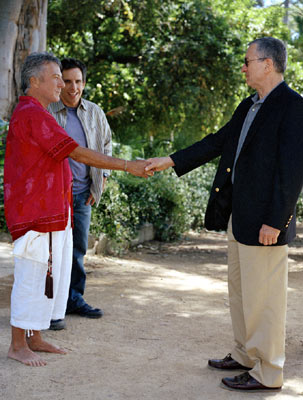 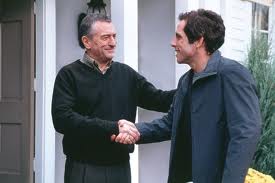 